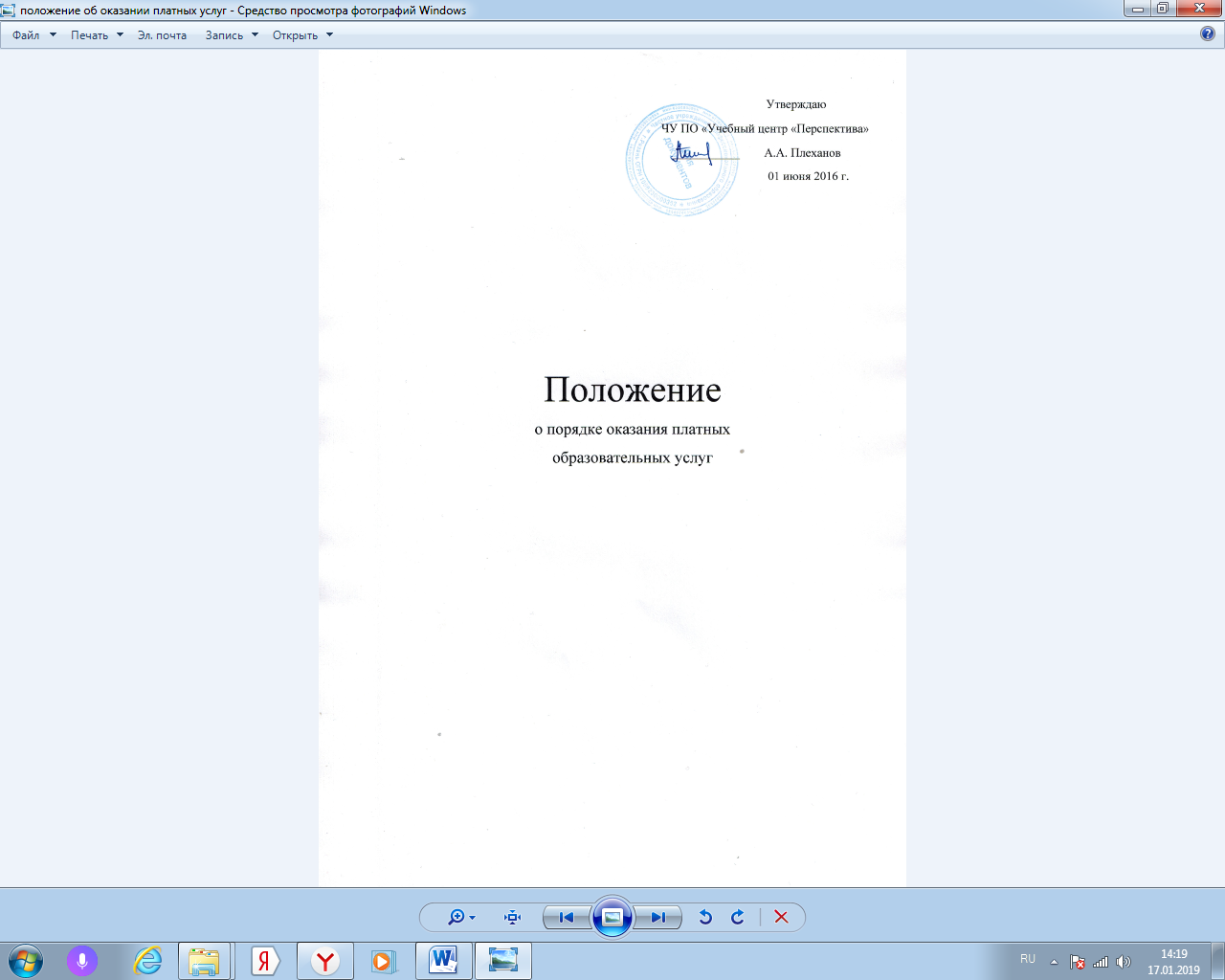 	I.  Общие положения 1.  Настоящее Положение разработано в соответствии с действующим законодательством Российской Федерации и определяет порядок оказания платных образовательных услуг в ЧУ ПО «Учебный центр «Перспектива»2.  Отказ заказчика от предлагаемых ему платных  образовательных услуг  не может быть причиной изменения объема и условий уже предоставляемых ему исполнителем образовательных услуг.3.  Исполнитель обязан обеспечить заказчику оказание платных образовательных услуг в полном объеме в соответствии с образовательными  программами (частью образовательной программы) и условиями договора.4.  Исполнитель вправе снизить стоимость платных образовательных услуг по договору с учетом покрытия недостающей стоимости платных образовательных услуг за счет собственных средств исполнителя, в том числе средств, полученных от приносящей доход деятельности,  добровольных пожертвований и целевых взносов физических и (или) юридических лиц. Основания и порядок снижения стоимости платных образовательных услуг устанавливаются локальным нормативным актом и доводятся до сведения заказчика и (или) обучающегося.5.  Увеличение стоимости платных образовательных услуг после заключения договора не допускается, за исключением увеличения стоимости указанных услуг с учетом уровня инфляции,  предусмотренного основными характеристиками федерального бюджета на очередной финансовый год и плановый период.II. Информация о платных образовательных услугах, порядок заключения договоров6.  Исполнитель обязан до заключения договора и в период его действия предоставлять заказчику достоверную информацию о себе и об оказываемых платных образовательных услугах, обеспечивающую возможность их правильного выбора. 7.  Исполнитель обязан довести до заказчика информацию, содержащую сведения о предоставлении платных образовательных услуг в порядке и объеме, которые предусмотрены Законом Российской Федерации « О защите прав потребителей» и Федеральным законом « ОБ образовании в Российской Федерации». 8.  Договор об оказании платных образовательных услуг с ЧУ ПО «Учебный центр «Перспектива» заключается в простой письменной форме и содержит следующие сведения:а) полное наименование и фирменное наименование (при наличии) исполнителя – юридического лица;б) место нахождения или место жительства заказчика;в) наименование или фамилия, имя, отчество (при наличии) заказчика , телефон заказчика;г) место нахождения или место жительство заказчика;д) фамилия, имя, отчество  (при наличии) представителя исполнителя и (или) заказчика, реквизиты документа, удостоверяющего полномочия представителя исполнителя и (или) заказчика;е) фамилия, имя, отчество  (при наличии) обучающегося, его место жительства, телефон  (указывается в случае оказания платных образовательных услуг в пользу обучающегося, не являющегося заказчиком по договору)ж) права, обязанности и ответственность исполнителя, заказчика и обучающегося;з) полная стоимость образовательных услуг, порядок их оплаты;и) сведения о лицензии на осуществление образовательной деятельности                  (наименование лицензирующего органа, номер и дата регистрации лицензии);к) вид, уровень и (или) направленность образовательной программы (часть образовательной программы определенного уровня, вида и (или) направленности);л) форма обучения;м) сроки освоения образовательной программы (части образовательной программы);н) вид документа (при наличии), выдаваемого обучающемуся после успешного освоения им соответствующей  образовательной программы (части образовательной программы);о) порядок изменения и расторжения договора;п) другие необходимые сведения, связанные со спецификой оказываемых платных образовательных услуг.9.   Сведения, указанные в договоре, должны соответствовать информации, размещенной на официальном сайте образовательной организации в информационно-телекоммуникационной сети «Интернет» на дату заключения договора.III. Ответственность исполнителя и заказчика10.  За неисполнение либо ненадлежащее исполнение обязательств по договору исполнитель и заказчик несут ответственность, предусмотренную договором и законодательством Российской Федерации.11.  При обнаружении недостатка платных образовательных услуг, в том числе оказания их не в полном объеме, предусмотренном образовательными программами (частью образовательной программы), заказчику вправе по своему выбору потребовать:а) безвозмездного оказания образовательных услуг;б) соразмерного  уменьшения стоимости оказанных платных образовательных услуг;в) возмещения понесенных им расходов по устранению недостатков оказанных платных образовательных услуг своими силами или третьими лицами.12.  Заказчик вправе отказаться от исполнения договора и потребовать полного возмещения убытков, если в установленный  договором срок недостатки платных образовательных услуг или иные существенные отступления от условий договора.13.  Если исполнитель нарушил сроки оказания платных образовательных услуг (сроки начала и (или) окончания оказания  платных образовательных услуг и (или)  промежуточные сроки оказания платной образовательной услуги) либо если во время оказания платных  образовательных  услуг стало очевидным,  что они не будут осуществлены в срок, заказчик вправе по своему выбору:а) назначить исполнителю новый срок, в течение которого исполнитель должен приступить к оказанию платных образовательных услуг и (или) закончить оказание платных образовательных услуг;б) поручить оказать платные  образовательные услуги третьим лицам за разумную цену и потребовать от исполнителя возмещения понесенных расходов;в) потребовать уменьшения стоимости платных образовательных услуг;г) расторгнуть договор.14.  Заказчик вправе потребовать полного возмещения убытков, причиненных ему в связи с нарушением сроков начала и (или) окончания оказания платных образовательных услуг, а также в связи с недостатками платных образовательных услуг.15.  По инициативе исполнителя договор может быть расторгнут в одностороннем порядке в следующем случае:а) применение к обучающемуся, достигшему  возраста 15 лет, отчисления как меры дисциплинарного взыскания;б) установление нарушения порядка приема в осуществляющую образовательную деятельность организацию, повлекшего по вине обучающегося его незаконное зачисление в образовательную организацию;в) просрочка оплаты стоимости платных образовательных услуг;г) невозможность надлежащего исполнения обязательств по оказанию платных образовательных услуг вследствие действий (бездействия) обучающегося  